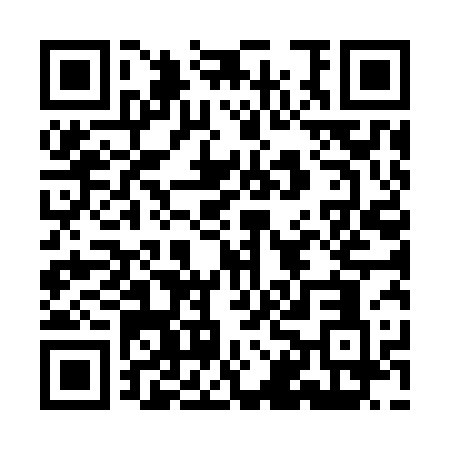 Prayer times for Bhati Nawapara, BangladeshMon 1 Apr 2024 - Tue 30 Apr 2024High Latitude Method: NonePrayer Calculation Method: University of Islamic SciencesAsar Calculation Method: ShafiPrayer times provided by https://www.salahtimes.comDateDayFajrSunriseDhuhrAsrMaghribIsha1Mon4:315:4812:003:296:137:302Tue4:305:4712:003:286:137:303Wed4:295:4612:003:286:147:314Thu4:285:4511:593:286:147:315Fri4:275:4411:593:286:157:326Sat4:255:4311:593:286:157:337Sun4:245:4211:583:276:157:338Mon4:235:4111:583:276:167:349Tue4:225:4011:583:276:167:3410Wed4:215:3911:583:276:177:3511Thu4:205:3811:573:266:177:3512Fri4:195:3711:573:266:187:3613Sat4:185:3611:573:266:187:3714Sun4:175:3511:573:266:197:3715Mon4:155:3411:563:266:197:3816Tue4:145:3311:563:256:197:3817Wed4:135:3211:563:256:207:3918Thu4:125:3111:563:256:207:4019Fri4:115:3011:553:256:217:4020Sat4:105:3011:553:246:217:4121Sun4:095:2911:553:246:227:4222Mon4:085:2811:553:246:227:4223Tue4:075:2711:553:246:237:4324Wed4:065:2611:553:236:237:4425Thu4:055:2511:543:236:247:4426Fri4:045:2511:543:236:247:4527Sat4:035:2411:543:226:257:4628Sun4:025:2311:543:226:257:4629Mon4:015:2211:543:226:267:4730Tue4:005:2111:543:226:267:48